№ п/пНаименование товара, работ, услугЕд. изм.Кол-воТехнические, функциональные характеристикиТехнические, функциональные характеристики№ п/пНаименование товара, работ, услугЕд. изм.Кол-воПоказатель (наименование комплектующего, технического параметра и т.п.)Описание, значениеЛавочка со спинкой Катер МФ 1.29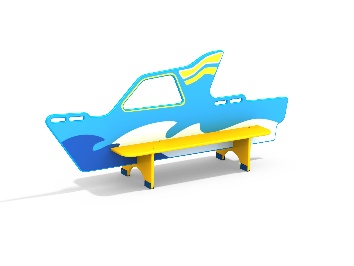 Шт. Лавочка со спинкой Катер МФ 1.29Шт. Высота (мм) 1040Лавочка со спинкой Катер МФ 1.29Шт. Длина (мм)2400Лавочка со спинкой Катер МФ 1.29Шт. Ширина (мм)525Лавочка со спинкой Катер МФ 1.29Шт. Высота сиденья (мм)350Лавочка со спинкой Катер МФ 1.29Шт. Применяемые материалыПрименяемые материалыЛавочка со спинкой Катер МФ 1.29Шт. Спинка,  сидение и опора скамеекВ кол-ве 5 шт. из влагостойкой фанеры марки ФСФ сорт не ниже 2/2 и толщиной не менее 24мм, все углы фанеры должны быть закругленными, радиус не менее 20мм, ГОСТ Р 52169-2012. Спинка скамейки выполнена в форме катера и имеет художественную роспись.Снизу опоры скамеек должны оканчиваться металлическими оцинкованными подпятниками, выполненным из листовой стали толщиной не менее 4 мм и трубы диаметром не менее 42 мм и толщиной стенки 3.5мм, подпятник должен заканчиваться монтажным круглым фланцем, выполненным из стали толщиной не менее 3мм, которые бетонируются в землю.Лавочка со спинкой Катер МФ 1.29Шт. МатериалыВлагостойкая фанера должна быть марки ФСФ сорт не ниже 2/2, все углы фанеры должны быть закругленными, радиус не менее 20мм, ГОСТ Р 52169-2012 и окрашенная двухкомпонентной краской, специально предназначенной для применения на детских площадках, стойкой к сложным погодным условиям, истиранию, устойчивой к воздействию ультрафиолета и влаги. Металл покрашен полимерной-порошковой краской. Заглушки пластиковые, цветные. Все метизы оцинкованы.